Муниципальное бюджетное общеобразовательное учреждение«Кириковская средняя школа»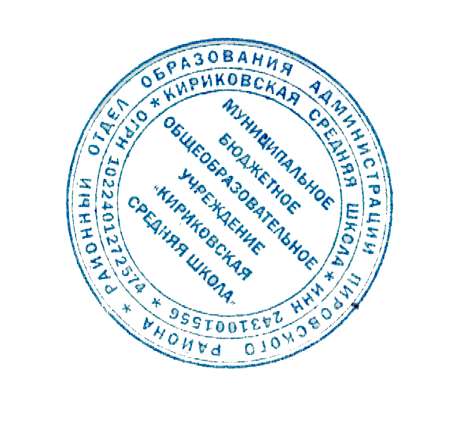 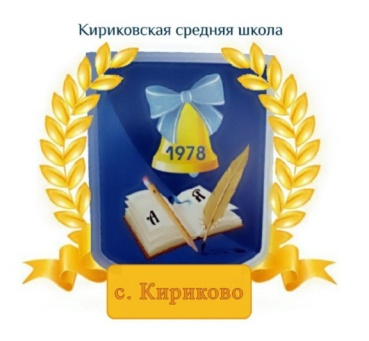 Рабочая программа внеурочной деятельности «Разговоры о важном» для  учащихся 4 класса муниципального бюджетного общеобразовательного учреждения «Кириковская средняя школа»Направление: духовно-нравственное.Составил: учитель первой квалификационной категории Слабкова Ирина Владимировна2022-2023 учебный годПояснительная записка.    Рабочая программа данного учебного курса внеурочной деятельности разработана в соответствии с требованиями: - Федерального закона от 29.12.2012 № 273 «Об образовании в Российской Федерации»; - Приказа Минпросвещения от 31.05.2021 № 286 «Об утверждении федерального государственного образовательного стандарта начального общего образования»; - Методических рекомендаций по использованию и включению в содержание процесса обучения и воспитания государственных символов Российской Федерации, направленных письмом Минпросвещения от 15.04.2022 № СК-295/06; - Методических рекомендаций по уточнению понятия и содержания внеурочной деятельности в рамках реализации основных общеобразовательных программ, в том числе в части проектной деятельности, направленных письмом Минобрнауки от 18.08.2017 № 09-1672; - Стратегии развития воспитания в Российской Федерации на период до 2025 года, утвержденной распоряжением Правительства от 29.05.2015 № 996-р; СП 2.4.3648-20; - СанПиН 1.2.3685-21; - основной образовательной программы НОО.    Цель курса: - формирование взглядов школьников на основе национальных ценностей через изучение центральных тем – патриотизм, гражданственность, историческое просвещение, нравственность, экология.    Основными задачи: - воспитание активной гражданской позиции, духовно-нравственное и патриотическое воспитание на основе национальных ценностей; - совершенствование навыков общения со сверстниками и коммуникативных умений; - повышение общей культуры обучающихся, углубление их интереса к изучению и сохранению истории и культуры родного края, России; - развитие навыков совместной деятельности со сверстниками, становление качеств, обеспечивающих успешность участия в коллективной деятельности; - формирование культуры поведения в информационной среде.     Учебный курс предназначен для обучающихся 1–4-х классов; рассчитан на 1 час в неделю/34 часа в год в каждом классе.     Форма организации: дискуссионный клуб.Результаты освоения курса внеурочной деятельности.    Личностные результаты: - становление ценностного отношения к своей Родине – России; - осознание своей этнокультурной и российской гражданской идентичности; - сопричастность к прошлому, настоящему и будущему своей страны и родного края; - уважение к своему и другим народам; - первоначальные представления о человеке как члене общества, о правах и ответственности, уважении и достоинстве человека, о нравственно-этических нормах поведения и правилах межличностных отношений; - признание индивидуальности каждого человека; - проявление сопереживания, уважения и доброжелательности; - неприятие любых форм поведения, направленных на причинение физического и морального вреда другим людям; - бережное отношение к природе; - неприятие действий, приносящих вред природе.     Метапредметные результаты базовые логические действия: - сравнивать объекты, устанавливать основания для сравнения, устанавливать аналогии; - объединять части объекта (объекты) по определенному признаку; - определять существенный признак для классификации, классифицировать предложенные объекты; - находить закономерности и противоречия в рассматриваемых фактах, данных и наблюдениях на основе предложенного педагогическим работником алгоритма; - выявлять недостаток информации для решения учебной (практической) задачи на основе предложенного алгоритма; - устанавливать причинно-следственные связи в ситуациях, поддающихся непосредственному наблюдению или знакомых по опыту, делать выводы; базовые исследовательские действия: - определять разрыв между реальным и желательным состоянием объекта (ситуации) на основе предложенных педагогическим работником вопросов; - с помощью педагогического работника формулировать цель, планировать изменения объекта, ситуации; - сравнивать несколько вариантов решения задачи, выбирать наиболее подходящий (на основе предложенных критериев); - проводить по предложенному плану опыт, несложное исследование по установлению особенностей объекта изучения и связей между объектами (часть – целое, причина – следствие); - формулировать выводы и подкреплять их доказательствами на основе результатов проведенного наблюдения (опыта, измерения, классификации, сравнения, исследования); - прогнозировать возможное развитие процессов, событий и их последствия в аналогичных или сходных ситуациях; работа с информацией: - выбирать источник получения информации; - согласно заданному алгоритму находить в предложенном источнике информацию, представленную в явном виде; - распознавать достоверную и недостоверную информацию самостоятельно или на основании предложенного педагогическим работником способа ее проверки; - соблюдать с помощью взрослых (педагогических работников, - родителей (законных представителей) несовершеннолетних обучающихся) правила информационной безопасности при поиске информации в интернете; - анализировать и создавать текстовую, видео-, графическую, звуковую информацию в соответствии с учебной задачей; - самостоятельно создавать схемы, таблицы для представления информации. Овладение универсальными учебными коммуникативными действиями: общение: - воспринимать и формулировать суждения, выражать эмоции в соответствии с целями и условиями общения в знакомой среде; - проявлять уважительное отношение к собеседнику, соблюдать правила ведения диалога и дискуссии; - признавать возможность существования разных точек зрения; - корректно и аргументировано высказывать свое мнение; - строить речевое высказывание в соответствии с поставленной задачей; - создавать устные и письменные тексты (описание, рассуждение, повествование); - готовить небольшие публичные выступления; - подбирать иллюстративный материал (рисунки, фото, плакаты) к тексту выступления; совместная деятельность: - формулировать краткосрочные и долгосрочные цели (индивидуальные с учетом участия в коллективных задачах) в стандартной (типовой) ситуации на основе предложенного формата планирования, распределения промежуточных шагов и сроков; - принимать цель совместной деятельности, коллективно строить действия по ее достижению: распределять роли, договариваться, обсуждать процесс и результат совместной работы; - проявлять готовность руководить, выполнять поручения, подчиняться; - ответственно выполнять свою часть работы; - оценивать свой вклад в общий результат; - выполнять совместные проектные задания с опорой на предложенные образцы. Овладение универсальными учебными регулятивными действиями: самоорганизация: - планировать действия по решению учебной задачи для получения результата; - выстраивать последовательность выбранных действий; самоконтроль: - устанавливать причины успеха/неудач учебной деятельности; - корректировать свои учебные действия для преодоления ошибок. Предметные результаты Сформировано представление: - о политическом устройстве Российского государства, его институтах, их роли в жизни общества, о его важнейших законах; о базовых национальных российских ценностях; - символах государства — Флаге, Гербе России, о флаге и гербе субъекта Российской Федерации, в котором находится образовательное учреждение; - институтах гражданского общества, о возможностях участия граждан в общественном управлении; правах и обязанностях гражданина России; - народах России, об их общей исторической судьбе, о единстве народов нашей страны; национальных героях и важнейших событиях истории России и ее народов; - религиозной картине мира, роли традиционных религий в развитии Российского государства, в истории и культуре нашей страны; - возможном негативном влиянии на морально-психологическое состояние человека компьютерных игр, кино, телевизионных передач, рекламы; - нравственных основах учебы, ведущей роли образования, труда и значении творчества в жизни человека и общества; - роли знаний, науки, современного производства в жизни человека и общества; - единстве и взаимовлиянии различных видов здоровья человека: физического, нравственного (душевного), социально-психологического (здоровья семьи и школьного коллектива); - влиянии нравственности человека на состояние его здоровья и здоровья окружающих его людей; душевной и физической красоте человека; - важности физической культуры и спорта для здоровья человека, его образования, труда и творчества; - активной роли человека в природе. Сформировано ценностное отношение: - к русскому языку как государственному, языку межнационального общения; своему национальному языку и культуре; - семье и семейным традициям; - учебе, труду и творчеству; - своему здоровью, здоровью родителей (законных представителей), членов своей семьи, педагогов, сверстников; - природе и всем формам жизни. Сформирован интерес: - к чтению, произведениям искусства, театру, музыке, выставкам и т. п.; - общественным явлениям, понимать активную роль человека в обществе; - государственным праздникам и важнейшим событиям в жизни России, в жизни родного города; - природе, природным явлениям и формам жизни; - художественному творчеству. Сформированы умения: - устанавливать дружеские взаимоотношения в коллективе, основанные на взаимопомощи и взаимной поддержке; - проявлять бережное, гуманное отношение ко всему живому; - соблюдать общепринятые нормы поведения в обществе; - распознавать асоциальные поступки, уметь противостоять им; проявлять отрицательное отношение к аморальным поступкам, грубости, оскорбительным словам и действиям. Содержание курса внеурочной деятельности с указанием форм организации и видов деятельности.Тематическое планирование.Пояснение к тематическому планированию.    Учитель (классный руководитель) вправе самостоятельно выбирать форму мероприятия, в рамках обозначенной в тематическом планировании темы, для того, чтобы содержание мероприятия соответствовало возрастным возможностям учащихся.СОГЛАСОВАНО:Заместитель директора по учебно-воспитательной работе 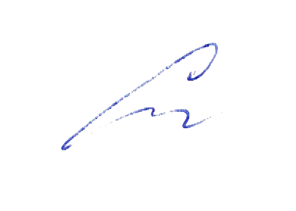 Сластихина Н.П.______«31» августа 2022 г.УТВЕРЖДАЮ:Директор муниципального бюджетного общеобразовательного учреждения «Кириковская средняя школа» 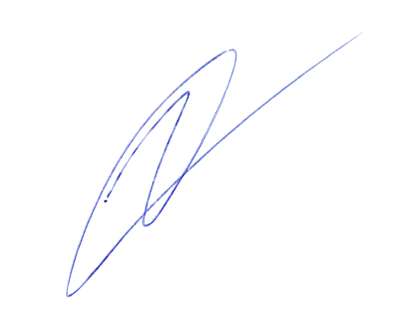 Ивченко О.В. _______«31» августа 2022 г.№п/пСодержание курса внеурочной деятельностиКол-во часовФормы организации видов деятельности.1Зачем нам знания 1Образовательный квиз2От поколения к поколению: любовь россиян к Родине1Беседа3Мечтаю летать1Работа с интерактивными карточками4Как создаются традиции?15Какие бывают учителя: Лев Николаевич Толстой16Отчество – от слова «отец»17Я хочу услышать музыку18Пётр и Феврония Муромские19Когда мы едины – мы непобедимы110Память времён111Материнское сердце чаще бьётся (С. Федин)112Что может герб нам рассказать?113Что я могу сделать для других?114История Отечества – история каждого из нас115Мои права и мои обязанности: в
чем разница?116Светлый праздник Рождества117О чём мы мечтаем?118Виртуальный я – что можно и что
нельзя?119Писала девочка дневник...120С чего начинается театр?121Откуда берутся научные открытия?122Россия в мире123Хорошие дела не ждут благодарности? (ко дню защитника
Отечества)124Дарить добро125Обычный мамин день126Гимн России127Путешествие по Крыму128Что такое творчество?129Какие поступки делают человека
великим? (о первом полёте человека в космос)130Надо ли вспоминать прошлое?131Дом для дикой природы132Не надо бояться трудностей133Что такое подвиг?134Вместе весело шагать по просторам…135Разделяя счастье с другим, мы
умножаем счастье (П. Коэльо)1№ п/пТемаКол-во часовДата1Зачем нам знания 105.09.20222От поколения к поколению: любовь россиян к Родине112.09.20223Мечтаю летать119.09.20224Как создаются традиции?126.09.20225Какие бывают учителя: Лев Николаевич Толстой103.10.20226Отчество – от слова «отец»110.10.20227Я хочу услышать музыку117.10.20228Пётр и Феврония Муромские124.10.20229Когда мы едины – мы непобедимы131.10.202210Память времён114.11.202211Материнское сердце чаще бьётся (С. Федин)121.11.202212Что может герб нам рассказать?128.11.202213Что я могу сделать для других?105.12.202214История Отечества – история каждого из нас112.12.202215Мои права и мои обязанности: в
чем разница?119.12.202216Светлый праздник Рождества126.12.202217О чём мы мечтаем?109.01.202318Виртуальный я – что можно и что
нельзя?116.01.202319Писала девочка дневник...123.01.202320С чего начинается театр?130.01.202321Откуда берутся научные открытия?106.02.202322Россия в мире113.02.202323Хорошие дела не ждут благодарности? (ко дню защитника
Отечества)120.02.202324Дарить добро127.02.202325Обычный мамин день106.03.202326Гимн России113.03.202327Путешествие по Крыму120.03.202328Что такое творчество?127.03.202329Какие поступки делают человека
великим? (о первом полёте человека в космос)103.04.202330Надо ли вспоминать прошлое?110.04.202331Дом для дикой природы117.04.202332Не надо бояться трудностей124.04.202333Что такое подвиг?104.05.202334Вместе весело шагать по просторам…115.05.202335Разделяя счастье с другим, мы
умножаем счастье (П. Коэльо)122.05.2023